Signal Simulation and Binary Conversion ReflectionIn the previous learning activities, you explored the characteristics of digital and analog signals and how digital signals can be used to code information. The type of technology used, analog or digital, depends on the task and purpose of the signal. For example, music enthusiasts may prefer to listen to analog recordings of their favorite songs but would choose digital technology to store a large collection of songs. Directions:Use the following tables to make a claim for which type of signal, digital or analog, is a more reliable way to encode and transmit information. Provide three pieces of evidence for your choice from the following tables: the signal simulation and binary conversion learning activities. Table 1: Signal Simulation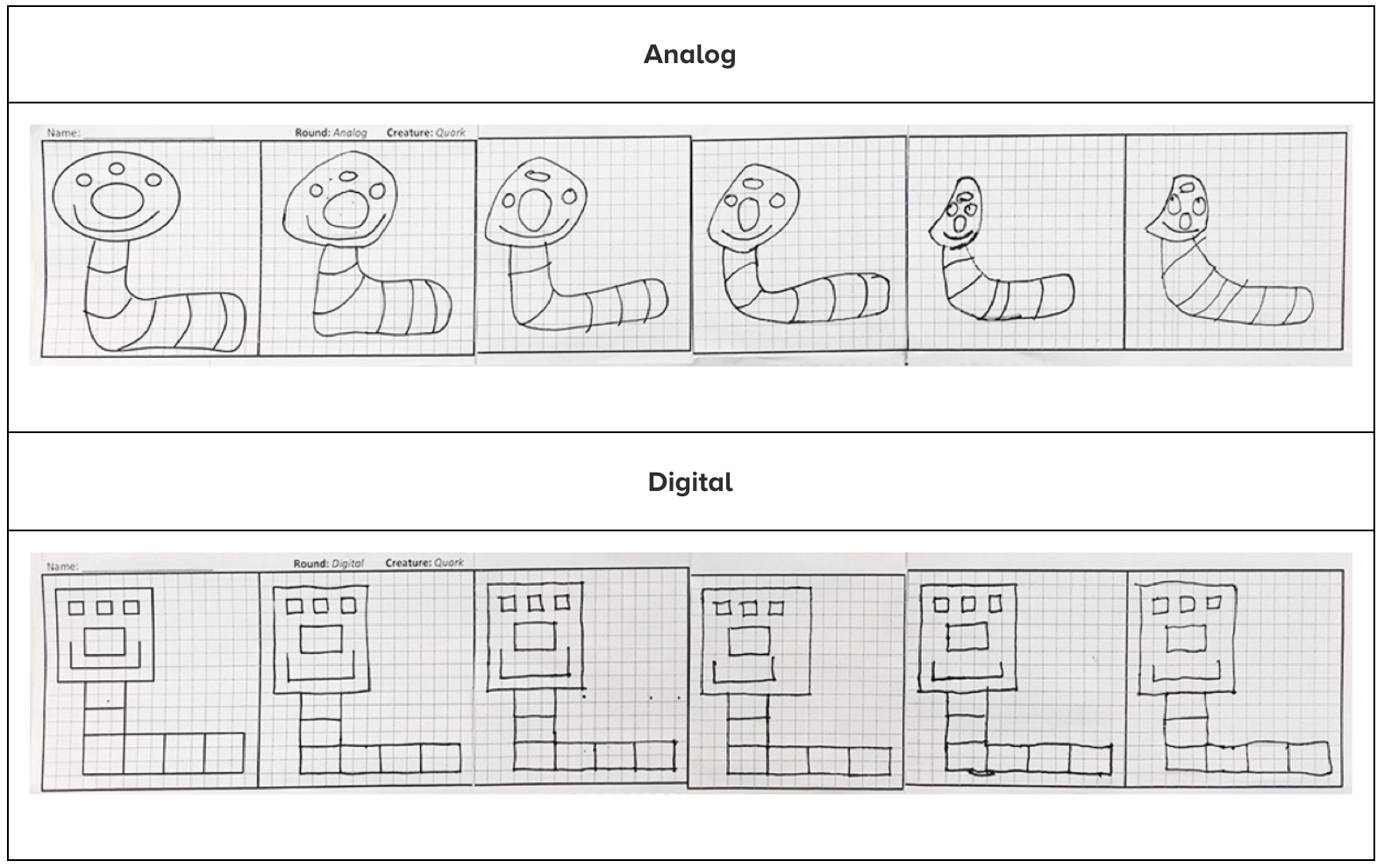 Table 2: Binary Conversion: This data represents the information coded for only three students.Answer:Digital InformationAnalog Information1100111011101100110011001110110011001100111011001110111010111101100101101011110010101110111010111101100101101011110010101111101110101111011101011110111001101101111111010111101110101111011100110110111111Color cell A1, Green. Color cell B1, Blue. Color cell C1, Blue. Color cell D1, Green. Color cell A2, Green. Color cell B2, Green. Color cell C2, Blue. Color cell D2, Green.  Color cell A3, Green. Color cell B3, Green. Color cell C3, Blue. Color cell D3, Green. Color cell E1, Blue. Color cell F1, Blue. Color cell G1, Teal. Color cell H1, Blue. Color cell E2, Green. Color cell F2, Teal. Color cell G2, Teal. Color cell H2, Pink. Color cell E3, Green. Color cell F3, Teal. Color cell G3, Pink. Color cell H3, Hot Pink. Color cell I1, Blue. Color cell J1, Blue. Color cell K1, Blue. Color cell L1, Teal. Color cell I2, Pink. Color cell J2, Hot Pink. Color cell K2, Teal. Color cell L2, Blue. Color cell I3, Pink. Color cell J3, Pink. Color cell K3, Pink. Color cell L3, Blue. Color cell M1 Green. Color cell N1, Blue. Color cell O1, Blue. Color cell P1, Green. Color cell M2, Green. Color cell N2, Green. Color cell O2, Blue. Color cell D2, Green.  Color cell A3, Green. Color cell B3, Green. Color cell O3, Blue. Color cell M3, Green. Color cell A11, Blue. Color cell F11, Blue. Color cell G11, Teal. Color cell H11, Blue. Color cell E12, Green. Color cell I12, Pink. Color cell J12, Hot Pink. Color cell K12, Teal. Color cell L12, Blue. Color cell I13, Pink. Color cell J13, Pink. Color cell K13, Pink. Color cell L13, Blue. Color cell A14 Green. Color cell B14, Blue. Color cell C14, Blue. Color cell D14, Green. Color cell A22, Green. Color cell B22, Green. Color cell C22, Blue. Color cell D22, Green.  Color cell A23, Green. Color cell B23, Green. Color cell C23, Blue. Color cell D23, Green. Color cell E12, Blue. Color cell F15, Blue. Color cell G15, Teal. Color cell H15, Blue. Color cell E25, Green.